О БЮДЖЕТЕ СЕВЕРО-ЕНИСЕЙСКОГО РАЙОНА НА 2023 ГОД И ПЛАНОВЫЙ ПЕРИОД 2024 - 2025 ГОДОВСтатья 1. Основные характеристики бюджета Северо-Енисейского района на 2023 год и плановый период 2024 - 2025 годов1. Утвердить основные характеристики бюджета Северо-Енисейского района на 2023 год:1) прогнозируемый общий объем доходов бюджета Северо-Енисейского района в сумме 2 984 616,9 тыс. рублей; 2) общий объем расходов бюджета Северо-Енисейского района в сумме 3 489 609,8 тыс. рублей;3) дефицит бюджета Северо-Енисейского района в сумме 504 992,9 тыс. рублей;4) источники внутреннего финансирования дефицита бюджета Северо-Енисейского района в сумме 504 992,9 тыс. рублей согласно приложению 1 к настоящему решению.2. Утвердить основные характеристики бюджета Северо-Енисейского района на 2024 год и на 2025 год:1) прогнозируемый общий объем доходов бюджета Северо-Енисейского района на 2024 год в сумме 3 083 560,7 тыс. рублей и на 2025 год в сумме 3 176 550,2 тыс. рублей;2) общий объем расходов бюджета Северо-Енисейского района на 2024 год в сумме 3 083 560,7 тыс. рублей, в том числе условно утвержденные расходы в сумме 82 202,8 тыс. рублей и на 2025 год в сумме 3 176 550,2 тыс. рублей, в том числе условно утвержденные расходы в сумме 455 470,5 тыс. рублей;3) дефицит бюджета Северо-Енисейского района на 2024 год в сумме 0,0 тыс. рублей, на 2025 год в сумме 0,0 тыс. рублей; 4) источники внутреннего финансирования дефицита бюджета Северо-Енисейского района на 2024 год в сумме 0,0 тыс. рублей и на 2025 год в сумме 0,0 тыс. рублей согласно приложению 1 к настоящему решению. Статья 2. Доходы бюджета Северо-Енисейского района на 2023 год и плановый период 2024 - 2025 годов1. Утвердить доходы бюджета Северо-Енисейского района на 2023 год и плановый период 2024 - 2025 годов согласно приложению 2 к настоящему решению.2. Установить, что муниципальные унитарные предприятия (муниципальные предприятия) Северо-Енисейского района в 2023 году и плановом периоде 2024 - 2025 годов перечисляют в доход бюджета Северо-Енисейского района часть прибыли, остающейся в их распоряжении после уплаты налогов и иных обязательных платежей, в размере 5 процентов.3. Установить, что доходы в виде прибыли, приходящейся на доли в уставных (складочных) капиталах хозяйственных товариществ и обществ, или дивидендов по акциям, принадлежащим муниципальному образованию Северо-Енисейский район, в 2023 году и плановом периоде 2024-2025 годов направляются в бюджет Северо-Енисейского района в порядке и сроки, установленные решениями общих собраний участников хозяйственных обществ, по согласию всех участников полных товариществ, учредительными договорами товариществ на вере.Статья 3. Распределение на 2023 год и плановый период 
2024 - 2025 годов расходов бюджета Северо-Енисейского района по бюджетной классификации Российской Федерации1. Утвердить в пределах общего объема расходов бюджета Северо-Енисейского района, установленного статьей 1 настоящего решения:1) распределение бюджетных ассигнований по разделам и подразделам бюджетной классификации расходов бюджетов Российской Федерации на 2023 год и плановый период 2024 - 2025 годов согласно приложению 3 к настоящему решению;2) ведомственную структуру расходов бюджета Северо-Енисейского района на 2023 год и плановый период 2024 - 2025 годов согласно приложению 4 к настоящему решению;3) распределение бюджетных ассигнований по целевым статьям (муниципальным программам Северо-Енисейского района и непрограммным направлениям деятельности), группам и подгруппам видов расходов, разделам, подразделам классификации расходов бюджета Северо-Енисейского района на 2023 год и плановый период 2024 - 2025 годов согласно приложению 5 к настоящему решению.Статья 4. Публичные нормативные обязательства Северо-Енисейского района1. Утвердить общий объем средств бюджета Северо-Енисейского района на исполнение публичных нормативных обязательств Северо-Енисейского района на 2023 год в сумме 2 136,0 тыс. рублей, на 2024 год в сумме 2 136,0 тыс. рублей и на 2025 год в сумме 2 136,0 тыс. рублей.2. Установить, что публичные нормативные обязательства Северо-Енисейского района перед физическими лицами подлежат исполнению в денежной форме в порядке, установленном решением Северо-Енисейского районного Совета депутатов от 14 июня 2011 года № 303-20 «Об утверждении Положения о порядке выплаты пенсии за выслугу лет лицам, замещавшим должности муниципальной службы в органах местного самоуправления Северо-Енисейского района Красноярского края». Статья 5. Изменение показателей сводной бюджетной росписи бюджета Северо-Енисейского района 1. Установить, что руководитель Финансового управления администрации Северо-Енисейского района в ходе исполнения настоящего решения вправе в течение текущего финансового года вносить изменения в сводную бюджетную роспись бюджета Северо-Енисейского района на 2023 год и плановый период 2024 - 2025 годов с последующим внесением изменений в настоящее решение:1) на сумму средств межбюджетных трансфертов из федерального и краевого бюджетов на осуществление отдельных целевых расходов на основании федеральных законов, законов Красноярского края и (или) правовых актов Президента Российской Федерации, Правительства Российской Федерации и Правительства Красноярского края, а также соглашений, заключаемых с главными распорядителями средств краевого бюджета и уведомлений главных распорядителей средств краевого бюджета;2) в случае перераспределения бюджетных ассигнований в пределах общего объема средств, предусмотренных настоящим решением по главному распорядителю средств бюджета Северо-Енисейского района;3) в случае перераспределения бюджетных ассигнований в пределах общего объема расходов, предусмотренных муниципальному казенному учреждению в соответствии с бюджетной сметой;4) в случае перераспределения бюджетных ассигнований в пределах общего объема расходов, предусмотренных муниципальному бюджетному учреждению в виде субсидий, включая субсидии на финансовое обеспечение выполнения муниципального задания, субсидии на цели, не связанные с финансовым обеспечением выполнения муниципального задания, бюджетных инвестиций;5) в случаях изменения размеров субсидий, предусмотренных муниципальным бюджетным учреждениям на финансовое обеспечение выполнения муниципального задания;6) в случае внесения изменений Министерством финансов Российской Федерации в структуру, порядок формирования и применения кодов бюджетной классификации Российской Федерации, а также присвоения кодов составным частям бюджетной классификации Российской Федерации;7) на сумму не использованных по состоянию на 1 января 2023 года остатков межбюджетных трансфертов, имеющих целевое назначение, которые направляются в 2023 году на те же цели;8) в случае перераспределения бюджетных ассигнований 
в соответствии с правовыми актами Губернатора Красноярского края 
и (или) Правительства Красноярского края (в том числе предусматривающими новые расходные обязательства края) в целях предоставления мер социальной поддержки и помощи гражданам в связи с распространением коронавирусной инфекции.9) в случае перераспределения бюджетных ассигнований на финансовое обеспечение мероприятий, связанных с предотвращением влияния ухудшения геополитической и экономической ситуации на развитие отраслей экономики, бюджетных ассигнований на иные цели, определенные правовыми актами Губернатора Красноярского края и (или) Правительства Красноярского края (в том числе предусматривающими новые расходные обязательства края), а также в случае перераспределения бюджетных ассигнований между видами источников финансирования дефицита бюджета Северо-Енисейского района.2. Установить, что руководитель Финансового управления администрации Северо-Енисейского района вправе в ходе исполнения настоящего решения в четвертом квартале текущего года вносить изменения в сводную бюджетную роспись бюджета Северо-Енисейского района на 2023 год и плановый период 2024 - 2025 годов без внесения изменений в настоящее решение:1) в случаях создания, переименования, реорганизации, ликвидации муниципальных учреждений Северо-Енисейского района, перераспределения объема оказываемых муниципальных услуг, выполняемых работ и (или) исполняемых муниципальных функций и численности работников указанных учреждений, - в пределах общего объема средств, предусмотренных настоящим решением на обеспечение их деятельности;2) на сумму средств межбюджетных трансфертов из федерального и краевого бюджетов на осуществление отдельных целевых расходов на основании федеральных законов, законов Красноярского края и (или) правовых актов Президента Российской Федерации, Правительства Российской Федерации и Правительства Красноярского края, а также соглашений, заключаемых с главными распорядителями средств краевого бюджета и уведомлений главных распорядителей средств краевого бюджета;3) в случае перераспределения бюджетных ассигнований в пределах общего объема средств, предусмотренных настоящим решением по главному распорядителю средств бюджета Северо-Енисейского района;4) в случае перераспределения бюджетных ассигнований в пределах общего объема расходов, предусмотренных муниципальному казенному учреждению в соответствии с бюджетной сметой;5) в случае перераспределения бюджетных ассигнований в пределах общего объема расходов, предусмотренных муниципальному бюджетному учреждению в виде субсидий, включая субсидии на финансовое обеспечение выполнения муниципального задания, субсидии на цели, не связанные с финансовым обеспечением выполнения муниципального задания, бюджетных инвестиций;6) в случаях изменения размеров субсидий, предусмотренных муниципальным бюджетным учреждениям на финансовое обеспечение выполнения муниципального задания;7) в случае внесения изменений Министерством финансов Российской Федерации в структуру, порядок формирования и применения кодов бюджетной классификации Российской Федерации, а также присвоения кодов составным частям бюджетной классификации Российской Федерации;8) в случае перераспределения бюджетных ассигнований 
в соответствии с правовыми актами Губернатора Красноярского края 
и (или) Правительства Красноярского края (в том числе предусматривающими новые расходные обязательства края) в целях предоставления мер социальной поддержки и помощи гражданам в связи с распространением коронавирусной инфекции.9) в случае перераспределения бюджетных ассигнований на финансовое обеспечение мероприятий, связанных с предотвращением влияния ухудшения геополитической и экономической ситуации на развитие отраслей экономики, бюджетных ассигнований на иные цели, определенные правовыми актами Губернатора Красноярского края и (или) Правительства Красноярского края (в том числе предусматривающими новые расходные обязательства края), а также в случае перераспределения бюджетных ассигнований между видами источников финансирования дефицита бюджета Северо-Енисейского района.Внесение изменений по основаниям, предусмотренным настоящим подпунктом, может осуществляться с превышением общего объема расходов, утвержденных настоящим решением.Статья 6. Индексация размеров денежного вознаграждения лиц, замещающих муниципальные должности Северо-Енисейского района и должностных окладов муниципальных служащих Северо-Енисейского района1. Размеры денежного вознаграждения лиц, замещающих муниципальные должности Северо-Енисейского района, размеры должностных окладов лиц, замещающих должности муниципальной службы Северо-Енисейского района, увеличиваются (индексируются):в 2023 году на 5,5 процента с 1 октября 2023 года;в плановом периоде 2024 - 2025 годов на коэффициент, равный 1. Статья 7. Индексация заработной платы работников муниципальных учреждений Северо-Енисейского района, работников, замещающих в органах местного самоуправления Северо-Енисейского района, органах администрации Северо-Енисейского района (в том числе органах администрации Северо-Енисейского района с правами юридического лица) должности, не относящиеся к должностям муниципальной службы1. Заработная плата работников муниципальных учреждений Северо-Енисейского района, работников, замещающих в органах местного самоуправления Северо-Енисейского района, органах администрации Северо-Енисейского района (в том числе органах администрации Северо-Енисейского района с правами юридического лица) должности, не относящиеся к должностям муниципальной службы, увеличивается (индексируется):в 2023 году на 5,5 процента с 1 октября 2023 года;в плановом периоде 2024 - 2025 годов на коэффициент, равный 1. Статья 8. Численность лиц, замещающих муниципальные должности Северо-Енисейского района (выборных должностных лиц органов местного самоуправления Северо-Енисейского района)1. Численность лиц, замещающих муниципальные должности Северо-Енисейского района (выборных должностных лиц органов местного самоуправления Северо-Енисейского района), принятая к финансовому обеспечению в 2023 году и плановом периоде 2024-2025 годов, составляет 4 штатные единицы, в том числе в Северо-Енисейском районном Совете депутатов 1 штатная единица, в администрации Северо-Енисейского района 1 штатная единица, в Контрольно-счетной комиссии Северо-Енисейского района 2 штатные единицы.Статья 9. Общая предельная штатная численность муниципальных служащих Северо-Енисейского района1. Общая предельная штатная численность муниципальных служащих Северо-Енисейского района, принятая к финансовому обеспечению в 2023 году и плановом периоде 2024 - 2025 годов, составляет 134,44 штатных единицы, в том числе предельная штатная численность администрации Северо-Енисейского района 102,39 штатных единицы, Финансового управления администрации Северо-Енисейского района 15 штатных единиц, Комитета по управлению муниципальным имуществом администрации Северо-Енисейского района 8,05 штатных единиц, Управления образования администрации Северо-Енисейского района 7 штатных единиц, Отдела культуры администрации Северо-Енисейского района 1 штатная единица, Отдела физической культуры, спорта и молодежной политики администрации Северо-Енисейского района 1 штатная единица.Статья 10. Особенности использования доходов, получаемых муниципальными казенными учреждениями Северо-Енисейского района 1. Доходы от сдачи в аренду имущества, находящегося в собственности Северо-Енисейского района и переданного в оперативное управление казенным учреждениям от платных услуг, оказываемых муниципальными казенными учреждениями Северо-Енисейского района, безвозмездные поступления от физических и юридических лиц, международных организаций и правительств иностранных государств, в том числе добровольные пожертвования, и от иной приносящей доход деятельности, осуществляемой муниципальными казенными учреждениями, поступают в доход бюджета Северо-Енисейского района в размере 100 процентов и направляются на расходы бюджета Северо-Енисейского района в соответствии с расходными обязательствами бюджета Северо-Енисейского района.Статья 11. Особенности исполнения бюджета Северо-Енисейского района в 2023 году1. Установить, что не использованные по состоянию на 1 января 2023 года остатки межбюджетных трансфертов, предоставленных бюджету Северо-Енисейского района за счет средств федерального и (или) краевого бюджетов в форме субвенций, субсидий и иных межбюджетных трансфертов, имеющих целевое назначение, подлежат возврату в краевой бюджет в течение первых 10 рабочих дней 2023 года.2. Установить, что остатки средств бюджета Северо-Енисейского района на 1 января 2023 года в полном объеме, за исключением неиспользованных остатков межбюджетных трансфертов, полученных из федерального и краевого бюджетов в форме субсидий, субвенций и иных межбюджетных трансфертов, имеющих целевое назначение, могут направляться на покрытие временных кассовых разрывов, возникающих в ходе исполнения бюджета Северо-Енисейского района в 2023 году, а также на увеличение бюджетных ассигнований на оплату заключенных от имени Северо-Енисейского района муниципальных контрактов на поставку товаров, выполнение работ, оказание услуг (за исключением муниципальных контрактов, предусматривающих осуществление капитальных вложений в объекты муниципальной собственности), подлежавших в соответствии с условиями этих муниципальных контрактов оплате в отчетном финансовом году, в объеме, не превышающем сумму остатка неиспользованных бюджетных ассигнований на указанные цели, в случае осуществления заказчиком до 1 февраля 2023 года приемки поставленного товара, выполненной работы (ее результатов), оказанной услуги, а также отдельных этапов поставки товара, выполнения работы, оказания услуги по данным муниципальным контрактам в установленном законодательством порядке.Внесение изменений в сводную бюджетную роспись бюджета Северо-Енисейского района по расходам на 2023 год в части увеличения бюджетных ассигнований на оплату заключенных муниципальных контрактов на поставку товаров, выполнение работ, оказание услуг по основаниям, изложенным в абзаце первом настоящего пункта, осуществляется на основании предложений, представленных до 10 февраля 2023 года главными распорядителями средств бюджета Северо-Енисейского района в Финансовое управление администрации Северо-Енисейского района.3. Установить, что погашение кредиторской задолженности, сложившейся по принятым в 2022 году, фактически произведенным в 2022 году, но не оплаченным по состоянию на 1 января 2023 года обязательствам бюджета Северо-Енисейского района, производится главными распорядителями средств бюджета Северо-Енисейского района за счет утвержденных им бюджетных ассигнований на 2023 год.4. Установить, что объем и перечень средств межбюджетных трансфертов, полученных из краевого бюджета и имеющих целевое назначение и неиспользованных по состоянию на 31 декабря 2022 года, подлежат направлению на те же цели в 2023 году.Статья 12. Межбюджетные трансферты, перечисляемые из краевого бюджета1. Учесть в расходах бюджета Северо-Енисейского района межбюджетные трансферты, перечисляемые из краевого бюджета, в 2023 году в общей сумме 450 471,8 тыс. рублей, в 2024 году в общей сумме 447 515,0 тыс. рублей, в 2025 году в общей сумме 438 436,3 тыс. рублей, в том числе: 1) субвенции в 2023 году в сумме 435 971,2 тыс. рублей, в 2024 году в 435 102,1 тыс. рублей, в 2025 году в сумме 434 423,4 тыс. рублей согласно приложению 6 к настоящему решению; 2) субсидии в 2023 году в сумме 14 500,5 тыс. рублей, в 2024 году в сумме 12 412,8 тыс. рублей, в 2025 году в сумме 4 012,8 тыс. рублей согласно приложению 7 к настоящему решению.2. Порядок взаимодействия Финансового управления администрации Северо-Енисейского района и главных распорядителей средств бюджета Северо-Енисейского района при использовании средств межбюджетных трансфертов, поступающих в бюджет Северо-Енисейского района, определяется администрацией Северо-Енисейского района.Статья 13. Межбюджетные трансферты, предоставляемые из бюджета Северо-Енисейского района краевому бюджету 1. Предоставить из бюджета Северо-Енисейского района межбюджетный трансферт в форме субсидии  краевому бюджету.2. Установить, что предоставление субсидии краевому бюджету из бюджета Северо-Енисейского района осуществляется в соответствии с пунктом 1 статьи 15 Закона Красноярского края от 10 июля 2007 года № 2-317 «О межбюджетных отношениях в Красноярском крае» в 2023 году в сумме 332 870,1 тыс. рублей, в 2024 году в сумме 300 000,0 тыс. рублей, в 2025 году в сумме 300 000,0 тыс. рублей согласно приложению 8 к настоящему решению.Статья 14. Капитальные вложения в объекты муниципальной собственности Северо-Енисейского района1. Утвердить объем капитальных вложений в объекты муниципальной собственности Северо-Енисейского района в соответствии с перечнем строек и объектов в 2023 году в сумме 370 736,8 тыс. рублей, в 2024 году в сумме 257 505,3 тыс. рублей, в 2025 году в сумме 0,0 тыс. рублей согласно приложению 9 к настоящему решению.Статья 15. Капитальный ремонт объектов, находящихся в муниципальной собственности Северо-Енисейского района1. Утвердить объем расходов на капитальный ремонт объектов муниципальной собственности Северо-Енисейского района в соответствии с перечнем объектов недвижимого имущества в 2023 году в сумме 100 222,1 тыс. рублей, в 2024 году в сумме 15 955,2 тыс. рублей, в 2025 году в сумме 3 381,0 тыс. рублей согласно приложению 10 к настоящему решению. Статья 16. Обеспечение деятельности муниципальных казенных учреждений Северо-Енисейского района1. Предоставить средства бюджета Северо-Енисейского района муниципальным казенным учреждениям Северо-Енисейского района, финансовое обеспечение деятельности которых осуществляется на основании бюджетной сметы в 2023 году в сумме 840 706,3 тыс. рублей, в 2024 году в сумме 582 643,0 тыс. рублей, в 2025 году в сумме 312 270,3 тыс. рублей согласно приложению 11 к настоящему решению.Статья 17. Обеспечение деятельности муниципальных бюджетных учреждений Северо-Енисейского района1. Предоставить средства бюджета Северо-Енисейского района  муниципальным бюджетным учреждениям Северо-Енисейского района в виде субсидии на финансовое обеспечение выполнения муниципального задания в 2023 году в сумме 769 146,7 тыс. рублей, в 2024 году в сумме 764 230,6 тыс. рублей, в 2025 году в сумме 764 243,8 тыс. рублей согласно приложению 12 к настоящему решению.2. Предоставить средства бюджета Северо-Енисейского района муниципальным бюджетным учреждениям Северо-Енисейского района в виде субсидии в целях осуществления уставной деятельности, не связанной с выполнением муниципального задания (субсидии на иные цели) в 2023 году в сумме 69 058,7 тыс. рублей, в 2024 году в сумме 64 490,7 тыс. рублей, в 2025 году в сумме 56 591,5 тыс. рублей согласно приложению 13 к настоящему решению.3. Муниципальное задание формируется главным распорядителем средств бюджета Северо-Енисейского района, в ведении которого находится муниципальное бюджетное или автономное учреждение Северо-Енисейского района, осуществляющим некоторые функции и полномочия учредителя бюджетного или автономного учреждения.Муниципальное задание в части муниципальных услуг, оказываемых муниципальными учреждениями Северо-Енисейского района физическим лицам, формируется в соответствии с общероссийскими базовыми (отраслевыми) перечнями (классификаторами) государственных и муниципальных услуг, оказываемых физическим лицам (далее - общероссийские базовые перечни услуг).Главный распорядитель средств бюджета Северо-Енисейского района, в ведении которого находится муниципальное бюджетное или автономное  учреждение, либо орган местного самоуправления Северо-Енисейского района, осуществляющий функции и полномочия учредителя бюджетного или автономного учреждения, вправе формировать муниципальное  задание на оказание муниципальных услуг (выполнение работ) муниципальными  учреждениями также в соответствии с региональным перечнем (классификатором) государственных (муниципальных) услуг, не включенных в общероссийские базовые перечни услуг, и работ, оказание и выполнение которых предусмотрено нормативными правовыми актами Красноярского края, оказываемых (выполняемых) находящимися в их ведении муниципальными учреждениями в качестве основных видов деятельности.Порядок формирования и порядок финансового обеспечения выполнения муниципальных заданий муниципальными бюджетными учреждениями Северо-Енисейского района определяется администрацией Северо-Енисейского района.4. Порядок предоставления муниципальным бюджетным учреждениям Северо-Енисейского района из бюджета Северо-Енисейского района субсидий в целях осуществления уставной деятельности муниципальных бюджетных учреждений, не связанной с выполнением муниципального задания (субсидии на иные цели) определяется администрацией Северо-Енисейского района.Статья 18. Объем средств бюджета Северо-Енисейского района, направляемый на долевое участие в финансировании расходов, осуществляемых за счет межбюджетных трансфертов, перечисляемых из краевого бюджета 1. Направить средства бюджета Северо-Енисейского района на долевое участие в финансировании расходов, осуществляемых за счет межбюджетных трансфертов, перечисляемых из краевого бюджета в 2023 году в общей сумме 2 271,1 тыс. рублей, в 2024 году в общей сумме 2 237,4 тыс. рублей, в 2025 году в общей сумме 2 212,2 тыс. рублей согласно приложению 14 к настоящему решению.2. Органы местного самоуправления Северо-Енисейского района, органы администрации Северо-Енисейского района с правами юридического лица обязательства по долевому финансированию расходов по межбюджетным трансфертам, получаемым из краевого бюджета, осуществляют на основании муниципальных программ и (или) муниципальных правовых актов, принятых в целях реализации их полномочий по долевому участию в финансировании расходов, осуществляемых за счет межбюджетных трансфертов, перечисляемых из краевого бюджета.Статья 19. Субсидии юридическим лицам (за исключением субсидий муниципальным учреждениям), индивидуальным предпринимателям, физическим лицам – производителям товаров, работ, услуг1. Установить, что за счет средств бюджета Северо-Енисейского района в связи с осуществлением органами местного самоуправления Северо-Енисейского района полномочий отнесенным к вопросам местного значения муниципального района Федеральным законом от 06 октября 2003 года № 131-ФЗ «Об общих принципах организации местного самоуправления в Российской Федерации» предоставляются субсидии юридическим лицам (за исключением субсидий муниципальным учреждениям), индивидуальным предпринимателям, а также физическим лицам – производителям товаров, работ, услуг, предусмотренные настоящим решением на возмещение недополученных доходов и (или) финансового обеспечения (возмещения) затрат в связи с производством (реализацией) товаров, выполнением работ, оказанием услуг в 2023 году в общей сумме 809 776,6 тыс. рублей, в 2024 году в общей сумме 649 748,1 тыс. рублей, в 2025 году в общей сумме 651 397,8 тыс. рублей согласно разделу I приложения 15 к настоящему решению.2. Субсидии, указанные в пункте 1 настоящей статьи  предоставляются в порядке, установленном нормативными правовыми актами администрации Северо-Енисейского района, в том числе принимаемыми в соответствии с решениями Северо-Енисейского районного Совета депутатов, регулирующими отношения по предоставлению из бюджета Северо-Енисейского района средств государственной поддержки (субсидий).Статья 20. Субсидии, предоставляемые из бюджета Северо-Енисейского района в целях обеспечения жизнедеятельности населения Северо-Енисейского района (относящегося к районам Крайнего Севера) на основании муниципальных правовых актов органов местного самоуправления Северо-Енисейского района (муниципальные преференции)1. Установить, что за счет средств бюджета Северо-Енисейского района в связи с осуществлением органами местного самоуправления Северо-Енисейского района полномочий по обеспечению жизнедеятельности населения Северо-Енисейского района, относящегося к районам Крайнего Севера, в соответствии с Постановлением Правительства Российской Федерации от 16.11.2021 № 1946 «Об утверждении перечня районов Крайнего Севера и местностей, приравненных к районам Крайнего Севера, в целях предоставления государственных гарантий и компенсаций для лиц, работающих и проживающих в этих районах и местностях, признании утратившими силу некоторых актов Правительства Российской Федерации и признании не действующими на территории Российской Федерации некоторых актов Совета Министров СССР», пунктом 1 части 1, пунктом 1 части 3 статьи 19 Федерального закона от 26.07.2006 № 135-ФЗ «О защите конкуренции», предоставляются субсидии в целях обеспечения жизнедеятельности населения Северо-Енисейского района, относящегося к районам Крайнего Севера (муниципальные преференции) на основании настоящей статьи.1) Субсидия на возмещение фактически понесенных затрат, связанных с обеспечением жизнедеятельности населения Северо-Енисейского района в части предоставления дополнительных гарантий семьям граждан Российской Федерации, призванных на военную службу по мобилизации в Вооруженные Силы Российской Федерации с территории Северо-Енисейского района или проходящих военную службу по контракту, либо заключивших контракт о добровольном содействии в выполнении задач, возложенных на Вооруженные Силы Российской Федерации, а также заключивших контракт и направляемых для участия в специальной военной операции в составе воинских частей Федеральной службы войск национальной гвардии Российской Федерации на основании решения Северо-Енисейского районного Совета депутатов от 20 октября 2022 № 463-28 «О субсидии на возмещение фактически понесенных затрат, связанных с обеспечением жизнедеятельности населения Северо-Енисейского района в части предоставления дополнительных гарантий семьям граждан Российской Федерации, призванных на военную службу по мобилизации в Вооруженные Силы Российской Федерации с территории Северо-Енисейского района или проходящих военную службу по контракту, либо заключивших контракт о добровольном содействии в выполнении задач, возложенных на Вооруженные Силы Российской Федерации, а также заключивших контракт и направляемых для участия в специальной военной операции в составе воинских частей Федеральной службы войск национальной гвардии Российской Федерации в 2023 году» в соответствии с муниципальной программой «Управление муниципальным имуществом», утвержденной постановлением администрации Северо-Енисейского района от 21 октября 2013 года № 514-п, в 2023 году в сумме 3 458,0 тыс. рублей, в 2024 году в сумме 0,0 тыс. рублей, в 2025 году в сумме 0,0 тыс. рублей согласно разделу II приложения 15 к настоящему решению.2. Порядок определения размера муниципальных преференций, поименованных в пункте 1 настоящей статьи, устанавливается муниципальными правовыми актами администрации Северо-Енисейского района.3. Определить получателями субсидий, указанных в пункте 1 настоящей статьи:1) субсидия на возмещение фактически понесенных затрат, связанных с обеспечением жизнедеятельности населения Северо-Енисейского района в части предоставления дополнительных гарантий семьям граждан Российской Федерации, призванных на военную службу по мобилизации в Вооруженные Силы Российской Федерации с территории Северо-Енисейского района или проходящих военную службу по контракту, либо заключивших контракт о добровольном содействии в выполнении задач, возложенных на Вооруженные Силы Российской Федерации, а также заключивших контракт и направляемых для участия в специальной военной операции в составе воинских частей Федеральной службы войск национальной гвардии Российской Федерации – муниципальное унитарное предприятие «Управление коммуникационным комплексом Северо-Енисейского района».Статья 21. Субсидии, предоставляемые из бюджета Северо-Енисейского района в целях поддержки социально ориентированных некоммерческих организаций в соответствии со статьями 31.1 и 31.3 Федерального закона от 12 января 1996 года № 7-ФЗ «О некоммерческих организациях»1. Установить, что за счет средств бюджета Северо-Енисейского района в связи с осуществлением органами местного самоуправления Северо-Енисейского района полномочий по поддержке социально ориентированных некоммерческих организаций в соответствии со статьями 31.1 и 31.3 Федерального закона от 12 января 1996 года № 7-ФЗ «О некоммерческих организациях», пунктом 13.1 части 1, пунктом 1 части 3 статьи 19 Федерального закона от 26.07.2006 № 135-ФЗ «О защите конкуренции» предоставляются субсидии на оказание финансовой поддержки социально ориентированным некоммерческим организациям (муниципальные преференции) на основании настоящей статьи.2. Установить, что за счет средств бюджета Северо-Енисейского района по оказанию поддержки социально ориентированным некоммерческим организациям в пределах полномочий, установленных пунктом 34 части 1 статьи 14, пунктом 25 части 1 статьи 15 Федерального закона от 06.10.2003 № 131-ФЗ «Об общих принципах организации местного самоуправления в Российской Федерации» предоставляются: 1) субсидия на оказание финансовой поддержки социально ориентированным некоммерческим организациям на основании решения Северо-Енисейского районного Совета депутатов от 20 октября 2022 года № 461-28 «О субсидии на оказание финансовой поддержки социально ориентированным некоммерческим организациям в 2023 году» в соответствии с муниципальной программой «Развитие местного самоуправления», утвержденной постановлением администрации Северо-Енисейского района от 21 октября 2013 года № 514-п в 2023 году в сумме 214,2 тыс. рублей, в 2024 году в сумме 0,0 тыс. рублей, в 2025 году в сумме 0,0 тыс. рублей согласно разделу III приложения 15 к настоящему решению.3. Порядок определения размера муниципальных преференций, поименованных в пункте 2 настоящей статьи, устанавливается муниципальными правовыми актами администрации Северо-Енисейского района.4. Определить получателями субсидий, указанных в пункте 2 настоящей статьи: 1) субсидии на оказание финансовой поддержки социально ориентированным некоммерческим организациям - автономную некоммерческую организацию «Северо-Енисейский комплексный центр социального обслуживания населения».Статья 22. Основания предоставления из бюджета Северо-Енисейского района субсидий юридическим лицам, индивидуальным предпринимателям, физическим лицам - производителям товаров, работ, услуг1. Перечень муниципальных правовых актов Северо-Енисейского района, на основании которых в 2023 году и плановом периоде 2024 - 2025 годов из бюджета Северо-Енисейского района предоставляются субсидии юридическим лицам, индивидуальным предпринимателям, физическим лицам - производителям товаров, работ, услуг  (указанные в статьях 19, 20, 21 настоящего решения), определен в приложении 15 к настоящему решению.Статья 23. Дорожный фонд Северо-Енисейского района1. Утвердить объем бюджетных ассигнований дорожного фонда Северо-Енисейского района на 2023 год в сумме 52 458,5 тыс. рублей, на 2024 год в сумме 52 458,5 тыс. рублей, на 2025 год в сумме 55 458,5 тыс. рублей. 2. Установить, что при определении объема бюджетных ассигнований дорожного фонда Северо-Енисейского района налог на прибыль организаций, подлежащий зачислению в бюджет Северо-Енисейского района, учитывается в 2023 году в сумме 49 541,8 тыс. рублей, в 2024 году в сумме 49 407,7 тыс. рублей, в 2025 году в сумме 49 263,5 тыс. рублей. Статья 24. Резервный фонд администрации Северо-Енисейского района1. Установить, что в расходной части бюджета Северо-Енисейского района предусматривается резервный фонд администрации Северо-Енисейского района в 2023 году в сумме 5 000,0 тыс. рублей, 2024 году в сумме 5 000,0 тыс. рублей, в 2025 году в сумме 5 000,0 тыс. рублей.2. Использование средств резервного фонда администрации Северо-Енисейского района осуществляется в порядке, установленном администрацией Северо-Енисейского района.3. Отчет о целевом использовании средств резервного фонда администрации Северо-Енисейского района представляется Главе Северо-Енисейского района и Северо-Енисейскому районному Совету депутатов и прилагается к ежеквартальному и годовому отчетам об исполнении бюджета Северо-Енисейского района.Статья 25. Финансовое обеспечение мероприятий, имеющих приоритетное значение для жителей Северо-Енисейского района по решению вопросов местного значения или иных вопросов, право решения которых предоставлено органам местного самоуправления муниципального района (инициативных проектов)	1. Направить средства бюджета Северо-Енисейского района Администрации Северо-Енисейского района на финансовое обеспечение мероприятий по решению вопросов местного значения или иных вопросов, право решения которых предоставлено органам местного самоуправления муниципального района (инициативных проектов), основанных на участии граждан и направляемых на развитие общественной инфраструктуры территорий городских и сельских населенных пунктов Северо-Енисейского района в соответствии с муниципальной программой «Развитие местного самоуправления», утвержденной постановлением администрации Северо-Енисейского района от 21 октября 2013 года № 514-п в 2023 году в сумме 2 741,6 тыс. рублей, в 2024 году в сумме 0,0 тыс. рублей, в 2025 году в сумме 0,0 тыс. рублей.Статья 26. Финансовое обеспечение дополнительных мер социальной поддержки и социальной помощи для отдельных категорий граждан1. Направить средства бюджета Северо-Енисейского района Администрации Северо-Енисейского района на финансовое обеспечение дополнительных мер социальной поддержки и социальной помощи для отдельных категорий граждан и подлежащих исполнению за счет средств бюджета Северо-Енисейского района, в соответствии с муниципальной программой «Развитие социальных отношений, рост благополучия и защищенности граждан в Северо-Енисейском районе», утвержденной постановлением администрации Северо-Енисейского района от 17 сентября 2019 года № 336-п в 2023 году в сумме 14 762,7 тыс. рублей, в 2024 году в сумме 12 552,7 тыс. рублей, в 2025 году в сумме 8 752,7 тыс. рублей согласно приложению 16 к настоящему решению.Статья 27. Дополнительное финансовое обеспечение переданных Красноярским краем государственных полномочий и финансовое обеспечение содержания дополнительных штатных единиц 1. Направить средства бюджета Северо-Енисейского района на финансовое обеспечение решения Северо-Енисейского районного Совета депутатов от 20 октября 2022 года № 450-28 «О дополнительном финансовом обеспечении содержания работников, осуществляющих государственные полномочия, переданные Красноярским краем муниципальному образованию Северо-Енисейский район в 2023 году» в 2023 году в общей сумме 1 983,6 тыс. рублей, в 2024 году в общей сумме 0,0 тыс. рублей, в 2025 году в общей сумме 0,0 тыс. рублей, в том числе: 1) Администрации Северо-Енисейского района:в рамках непрограммных расходов в 2023 году в 419,9 тыс. рублей, в 2024 году в сумме 0,0 тыс. рублей, в 2025 году в сумме 0,0 тыс. рублей, из них на содержание:а) 1 штатной единицы муниципального служащего, исполняющего отдельные государственные полномочия по обеспечению переселения граждан из районов Крайнего Севера и приравненных к ним местностей Красноярского края;б) 1 штатной единицы муниципального служащего, исполняющего государственные полномочия в области архивного дела;в рамках муниципальной программы «Развитие социальных отношений, рост благополучия и защищенности граждан в Северо-Енисейском районе», утвержденной постановлением администрации Северо-Енисейского района от 17 сентября 2019 года № 336-п в 2023 году в сумме 1 299,1 тыс. рублей, в 2024 году в сумме 0,0 тыс. рублей, в 2025 году в сумме 0,0 тыс. рублей, из них на содержание:в) 1 штатной единицы муниципального служащего, исполняющего государственные полномочия по созданию и обеспечению деятельности комиссий по делам несовершеннолетних и защите их прав;г) 1 штатной единицы муниципального служащего, исполняющего государственными полномочиями по организации и осуществлению деятельности по опеке и попечительству в отношении совершеннолетних граждан, а также в сфере патронажа;2) Управлению образования администрации Северо-Енисейского района:в рамках муниципальной программы «Развитие образования», утвержденной постановлением администрации Северо-Енисейского района от 29 октября 2013 года № 566-п в 2023 году в сумме 264,6 тыс. рублей, в 2024 году в сумме 0,0 тыс. рублей, в 2025 году в сумме 0,0 тыс. рублей, из них на содержание:а) 2 штатных единиц муниципальных служащих, исполняющих государственные полномочия по организации и осуществлению деятельности по опеке и попечительству в отношении несовершеннолетних. 2. Направить средства бюджета Северо-Енисейского района на финансовое обеспечение решения Северо-Енисейского районного Совета депутатов от 20 октября 2022 года № 457-28 «О дополнительных расходах по организации и обеспечению отдыха и оздоровления детей (обучающихся), посещающих лагеря с дневным пребыванием детей, организованных образовательными организациями Северо-Енисейского района в каникулярное время в 2023 году», в том числе:1) Управлению образования администрации Северо-Енисейского района:в рамках муниципальной программы «Развитие образования», утвержденной постановлением администрации Северо-Енисейского района от 29 октября 2013 года № 566-п в 2023 году в сумме 3 718,6 тыс. рублей, в 2024 году в сумме 0,0 тыс. рублей, в 2025 году в сумме 0,0 тыс. рублей, из них на:	а) обеспечение оплаты 30 % стоимости набора продуктов питания или готовых блюд и их транспортировки в лагеря с дневным пребыванием детей, для детей, посещающим лагеря с дневным пребыванием детей, которым из бюджета края, в соответствии с пунктом 1 статьи 9.1 Закона Красноярского края от 07.07.2009 № 8-3618 «Об обеспечении прав детей на отдых, оздоровление и занятость в Красноярском крае», определено финансовое обеспечение двухразового питания без взимания платы в размере 70% - 354 детям;	б) содержание 39 штатных единиц воспитателей лагерей с дневным пребыванием детей, организованных муниципальными образовательными организациями Северо-Енисейского района в каникулярное время;	в) материально-техническое оснащение деятельности лагерей с дневным пребыванием детей, организованных муниципальными образовательными организациями Северо-Енисейского района.3. Направить средства бюджета Северо-Енисейского района на финансовое обеспечение решения Северо-Енисейского районного Совета депутатов от 20 октября 2022 года № 456-28 «О дополнительном финансовом обеспечении расходов, связанных с организацией отдыха и оздоровления детей (обучающихся) в образовательных организациях Северо-Енисейского района в каникулярное время при их направлении в краевые и муниципальные загородные оздоровительные лагеря, расположенные на территории края в 2023 году», в том числе:1) Управлению образования администрации Северо-Енисейского района:в рамках муниципальной программы «Развитие образования», утвержденной постановлением администрации Северо-Енисейского района от 29 октября 2013 года № 566-п в 2023 году в сумме 1 341,9 тыс. рублей, в 2024 году в сумме 0,0 тыс. рублей, в 2025 году в сумме 0,0 тыс. рублей, из них на:	а) обеспечение оплаты 30 % стоимости путевок детям при их направлении в краевые и муниципальные загородные оздоровительные лагеря, расположенные на территории края, 80 детям;б) обеспечение оплаты 100 % стоимости услуг по сопровождению детей в краевые и муниципальные загородные оздоровительные лагеря, расположенные на территории края.4. Направить средства бюджета Северо-Енисейского района на финансовое обеспечение решения Северо-Енисейского районного Совета депутатов от 20 октября 2022 года № 454-28 «О дополнительном финансовом обеспечении содержания воспитателей групп продленного дня общеобразовательных учреждений Северо-Енисейского района в 2023 году», в том числе: 1) Управлению образования администрации Северо-Енисейского района:в рамках муниципальной программы «Развитие образования», утвержденной постановлением администрации Северо-Енисейского района от 29 октября 2013 года № 566-п в 2023 году в сумме 5 216,1 тыс. рублей, в 2024 году в сумме 0,0 тыс. рублей, в 2025 году в сумме 0,0 тыс. рублей. 	Обеспечить дополнительное финансовое обеспечение содержания воспитателей групп продленного дня в количестве 8,75 штатных единиц в следующих муниципальных общеобразовательных учреждениях Северо-Енисейского района:а) муниципальное бюджетное общеобразовательное учреждение «Северо-Енисейская средняя школа № 1 им. Е.С. Белинского» - 2,5 штатные единицы;б) муниципальное бюджетное общеобразовательное учреждение «Северо-Енисейская средняя школа № 2» - 2 штатные единицы;в) муниципальное бюджетное общеобразовательное учреждение «Тейская средняя школа № 3» - 2 штатные единицы;г) муниципальное бюджетное общеобразовательное учреждение «Брянковская средняя школа № 5» - 0,5 штатных единиц;д) муниципальное бюджетное общеобразовательное учреждение «Новокаламинская средняя школа № 6» - 1,75 штатных единицы.5. Дополнительное финансовое обеспечение переданных Красноярским краем государственных полномочий и финансовое обеспечение дополнительных штатных единиц осуществляется администрацией Северо-Енисейского района, органами администрации Северо-Енисейского района с правами юридического лица в соответствии с муниципальными правовыми актами Северо-Енисейского района.Статья 28. Финансовое обеспечение обучающихся  общеобразовательных организаций Северо-Енисейского района бесплатным горячим питанием, молоком питьевым1. Направить средства бюджета Северо-Енисейского района общеобразовательным организациям Северо-Енисейского района на финансовое обеспечение решения Северо-Енисейского районного Совета депутатов от 20 октября 2022 года № 449-28 «Об  обеспечении бесплатным горячим питанием обучающихся в муниципальных общеобразовательных организациях Северо-Енисейского района по программам основного общего, среднего общего образования по имеющим государственную аккредитацию образовательным программам основного общего, среднего общего образования за счет средств бюджета Северо-Енисейского района на 2023-2025 годы» в соответствии с муниципальной программой «Развитие образования», утвержденной постановлением администрации Северо-Енисейского района от 29 октября 2013 года № 566-п в 2023 году в сумме 11 239,1 тыс. рублей, в 2024 году в сумме 11 239,1 тыс. рублей, в 2025 году в сумме 11 239,1 тыс. рублей согласно приложению 17 к настоящему решению.2. Направить средства бюджета Северо-Енисейского района муниципальным общеобразовательным организациям на финансовое обеспечение решения Северо-Енисейского районного Совета депутатов от 20 октября 2022 года № 448-28 «О финансовом обеспечении обучающихся первых-пятых классов общеобразовательных организаций Северо-Енисейского района питанием без взимания платы в виде молока питьевого на 2023-2025 годы» в соответствии с муниципальной программой «Развитие образования», утвержденной постановлением администрации Северо-Енисейского района от 29 октября 2013 года № 566-п в 2023 году в сумме 3 334,5 тыс. рублей, в 2024 году в сумме 3 334,5 тыс. рублей, в 2025 году в сумме 3 334,5 тыс. рублей согласно приложению 18 к настоящему решению.Статья 29. Финансовое обеспечение воспитанников дошкольных образовательных организаций Северо-Енисейского района,  обучающихся общеобразовательных организаций Северо-Енисейского района, детей, не посещающих дошкольные образовательные организации и общеобразовательные организации Северо-Енисейского района, подарками Главы Северо-Енисейского района к Новому году1. Направить в 2023 году средства бюджета Северо-Енисейского района Администрации Северо-Енисейского района на финансовое обеспечение решения Северо-Енисейского районного Совета депутатов от 20 октября 2022 года № 445-28 «О финансовом  обеспечении воспитанников дошкольных образовательных организаций Северо-Енисейского района, обучающихся общеобразовательных организаций Северо-Енисейского района, детей, не посещающих дошкольные образовательные организации и общеобразовательные организации Северо-Енисейского района, подарками Главы Северо-Енисейского района к Новому году в 2023 году» в соответствии с муниципальной программой «Развитие социальных отношений, рост благополучия и защищенности граждан в Северо-Енисейском районе», утвержденной постановлением администрации Северо-Енисейского района от 17 сентября 2019 года № 336 - п в 2023 году в сумме 3 075,0 тыс. рублей, в 2024 году в сумме 0,0 тыс. рублей, в 2025 году в сумме 0,0 тыс. рублей.Статья 30. Финансовое обеспечение первоклассников образовательных организаций Северо-Енисейского района подарками Главы Северо-Енисейского района ко Дню знаний1. Направить в 2023 году средства бюджета Северо-Енисейского района Администрации Северо-Енисейского района на финансовое обеспечение решения Северо-Енисейского районного Совета депутатов от 28 июля 2022 года № 419-26 «Об обеспечении первоклассников образовательных организаций Северо-Енисейского района подарками Главы Северо-Енисейского района ко Дню знаний в 2023 году» в соответствии с муниципальной программой «Развитие социальных отношений, рост благополучия и защищенности граждан в Северо-Енисейском районе», утвержденной постановлением администрации Северо-Енисейского района от 17 сентября 2019 года № 336 - п в 2023 году в 263,5 тыс. рублей, в 2024 году в сумме 0,0 тыс. рублей, в 2025 году в сумме 0,0 тыс. рублей.Статья 31. Финансовое обеспечение расходов по организации отдыха, оздоровления и занятости обучающихся образовательных организаций Северо-Енисейского района1. Направить средства бюджета Северо-Енисейского района на финансовое обеспечение решения Северо-Енисейского районного Совета депутатов от 20 октября 2023 года № 459-28 «О дополнительных  расходах по организации отдыха, оздоровления и занятости детей (обучающихся) в лагерях труда и отдыха, организованных образовательными организациями Северо-Енисейского района в каникулярное время в 2023 году», в том числе:1) Управлению образования администрации Северо-Енисейского района:в рамках муниципальной программы «Развитие образования», утвержденной постановлением администрации Северо-Енисейского района от 29 октября 2013 года № 566-п в 2023 году в сумме 1 691,7 тыс. рублей, в 2024 году в сумме 0,0 тыс. рублей, в 2025 году в сумме 0,0 тыс. рублей, из них на: а) обеспечение оплаты 100 % стоимости набора продуктов питания или готовых блюд и их транспортировки в лагерях труда и отдыха, организованных образовательными организациями Северо-Енисейского района в каникулярное время для организации двухразового питания 120 детям; 	б) содержание 6 штатных единиц воспитателей лагерей труда и отдыха, организованных муниципальными образовательными организациями Северо-Енисейского района в каникулярное время;	в) материально-техническое оснащение деятельности лагерей труда и отдыха, организованных муниципальными образовательными организациями Северо-Енисейского района.2. Направить средства бюджета Северо-Енисейского района на финансовое обеспечение решения Северо-Енисейского районного Совета депутатов от 20 октября 2022 года № 455-28 «О финансовом обеспечении расходов   по организации  и проведению учебных сборов с обучающимися 10-х классов муниципальных общеобразовательных организаций Северо-Енисейского района в 2023 году», в том числе:1) Управлению образования администрации Северо-Енисейского района:в рамках муниципальной программы «Развитие образования», утвержденной постановлением администрации Северо-Енисейского района от 29 октября 2013 года № 566-п в 2023 году в сумме 1 365,7 тыс. рублей, в 2024 году в сумме 0,0 тыс. рублей, в 2025 году в сумме 0,0 тыс. рублей, из них на:	а) обеспечение оплаты четырёхразового питания 41 обучающемуся;б) содержание 11 штатных единиц (оплата труда лиц, задействованных в организации и проведении учебных сборов);в) материально-техническое оснащение деятельности учебных сборов.3. Направить средства бюджета Северо-Енисейского района на финансовое обеспечение решения Северо-Енисейского районного Совета депутатов от 20 октября 2022 года № 458-28 - «О финансовом обеспечении расходов по организации и проведению сплавов по рекам Большой Пит и Чиримба, организованных с участием обучающихся муниципальных общеобразовательных организаций Северо-Енисейского района в 2023 году», в том числе:1) Управлению образования администрации Северо-Енисейского района:в рамках муниципальной программы «Развитие образования», утвержденной постановлением администрации Северо-Енисейского района от 29 октября 2013 года № 566-п в 2023 году в сумме 1 948,4 тыс. рублей, в 2024 году в сумме 0,0 тыс. рублей, в 2025 году в сумме 0,0 тыс. рублей, из них на:а) обеспечение оплаты трехразового питания 90 обучающимся;б) содержание 22 штатных единиц (оплата труда лиц, задействованных в организации и проведении сплавов);в) материально-техническое оснащение сплавов.4. Направить средства бюджета Северо-Енисейского района на финансовое обеспечение решения Северо-Енисейского районного Совета депутатов от 20 октября 2022 года № 460-28 «О финансовом обеспечении расходов по организации и проведению учебно - тренировочных сборов в 2023 году», в том числе:1) Управлению образования администрации Северо-Енисейского района:в рамках муниципальной программы «Развитие образования», утвержденной постановлением администрации Северо-Енисейского района от 29 октября 2013 года № 566-п в 2023 году в сумме 196,1 тыс. рублей, в 2024 году в сумме 0,0 тыс. рублей, в 2025 году в сумме 0,0 тыс. рублей, из них на:а) обеспечение оплаты двухразового питания 50 обучающимся;б) материально-техническое оснащение деятельности учебно-тренировочных сборов.5. Финансовое обеспечение расходов, поименованных в настоящей статье, осуществляется администрацией Северо-Енисейского района, органами администрации Северо-Енисейского района с правами юридического лица в соответствии с муниципальными правовыми актами Северо-Енисейского района.Статья 32. Финансовое обеспечение расходов, направляемых на обеспечение доступности сдачи выпускных экзаменов обучающимися 9, 11 классов муниципальных образовательных организаций Северо-Енисейского района, расположенных за пределами поселка Северо-Енисейский	1. Направить в 2023 году средства бюджета Северо-Енисейского района на финансовое обеспечение решения Северо-Енисейского районного Совета депутатов от 20 октября 2022 года № 453-28 «О финансовом обеспечении расходов по доступности для обучающихся 9, 11 классов муниципальных образовательных организаций Северо-Енисейского района, расположенных за пределами поселка Северо-Енисейский, получения общедоступного и бесплатного основного общего, среднего общего образования по основным общеобразовательным программам для реализации основных общеобразовательных программ в соответствии с федеральными государственными образовательными стандартами (сдачи выпускных экзаменов) в 2023 году» в 2023 году в сумме 762,2 тыс. рублей, в 2024 году в сумме 0,0 тыс. рублей, в 2025 году в сумме 0,0 тыс. рублей согласно  приложению 19 к настоящему решению.Статья 33. Финансовое обеспечение расходов на региональные выплаты работникам муниципальных учреждений Северо-Енисейского района 1. Направить в 2023 году средства бюджета Северо-Енисейского района на финансовое обеспечение решения Северо-Енисейского районного Совета депутатов от 20 октября 2022 года № 451-28 «О финансовом обеспечении расходов на региональные выплаты работникам муниципальных учреждений Северо-Енисейского района в 2023 году» в 2023 году в сумме 13 987,1 тыс. рублей, в 2024 году в сумме 0,0 тыс. рублей, в 2025 году в сумме 0,0 тыс. рублей согласно приложению 20 к настоящему решению.	Статья 34. Финансовое обеспечение квалифицированных специалистов, обладающих специальностями, являющимися дефицитными для учреждений социальной сферы и муниципальных предприятий Северо-Енисейского района1. Направить средства бюджета Северо-Енисейского района Администрации Северо-Енисейского района на финансовое обеспечение мероприятий по предоставлению единовременной выплаты приглашенным на работу и трудоустроенным специалистам учреждений сферы образования, спорта, культуры, здравоохранения и муниципальных предприятий Северо-Енисейского района в соответствии с муниципальной программой «Привлечение квалифицированных специалистов, обладающих специальностями, являющимися дефицитными для учреждений социальной сферы и муниципальных предприятий Северо-Енисейского района», утвержденной постановлением администрации Северо-Енисейского района от 01 ноября 2021 года № 385 – п в 2023 году в сумме 4 700,0 тыс. рублей, в 2024 году в сумме 3 800,0 тыс. рублей, в 2025 году в сумме 0,0 тыс. рублей.Статья 35. Муниципальные внутренние заимствования Северо-Енисейского района1. Утвердить программу муниципальных внутренних заимствований Северо-Енисейского района на 2023 год и плановый период 2024 - 2025 годов согласно приложению 21 к настоящему решению.2. Администрация Северо-Енисейского района, Финансовое управление администрации Северо-Енисейского района вправе от имени Северо-Енисейского района привлекать бюджетные кредиты и кредиты кредитных организаций в пределах сумм, определенных программой муниципальных внутренних заимствований Северо-Енисейского района на 2023 год и плановый период 2024 -2025 годов:1) за счет средств краевого бюджета на покрытие временных кассовых разрывов, возникающих в процессе исполнения бюджета Северо-Енисейского района, на покрытие дефицита бюджета Северо-Енисейского района, а также на погашение долговых обязательств Северо-Енисейского района; 2) за счет средств кредитных организаций в целях покрытия дефицита бюджета Северо-Енисейского района и погашения муниципальных долговых обязательств Северо-Енисейского района, возникающих в процессе исполнения бюджета Северо-Енисейского района.3. Плата за пользование бюджетными кредитами определяется в соответствии с действующим законодательством.Плата за пользование кредитами кредитных организаций определяется в соответствии с действующим законодательством по ставкам на уровне не более чем уровень ключевой ставки, установленный Центральным банком Российской Федерации, увеличенный на 1 процент годовых.4. Установить, что однократное привлечение бюджетного кредита на пополнение остатков средств на счете бюджета Северо-Енисейского района, предоставляемого Российской Федерацией за счет остатка средств на едином счете федерального бюджета, в пределах сумм, установленных программой муниципальных внутренних заимствований Северо-Енисейского района на 2023 год и плановый период 2024-2025 годов, не может превышать одной двенадцатой утвержденного общего объема доходов бюджета Северо-Енисейского района на соответствующий финансовый год, за исключением субсидий, субвенций и иных межбюджетных трансфертов, имеющих целевое назначение.Статья 36.  Муниципальный внутренний долг Северо-Енисейского района1. Установить верхний предел муниципального внутреннего долга Северо-Енисейского района:на 1 января 2024 года в сумме 0,0 тыс. рублей, в том числе по муниципальным гарантиям 0,0 тыс. рублей;на 1 января 2025 года в сумме 0,0 тыс. рублей, в том числе по муниципальным гарантиям 0,0 тыс. рублей;на 1 января 2026 года в сумме 0,0 тыс. рублей, в том числе по муниципальным гарантиям 0,0 тыс. рублей.2. Установить, что в 2023 году и плановом периоде 2024 - 2025 годов муниципальные гарантии Северо-Енисейского района не предоставляются.Бюджетные ассигнования на исполнение муниципальных гарантий Северо-Енисейского района по возможным гарантийным случаям на 2023 год 
и плановый период 2024 - 2025 годов не предусмотрены.Статья 37. Контроль за исполнением настоящего решения1. Контроль за исполнением настоящего решения осуществляет Комиссия Северо-Енисейского районного Совета депутатов по бюджету, муниципальной собственности, налоговой и экономической политике.Статья 38. Вступление в силу настоящего решения1. Настоящее решение вступает в силу с 1 января 2023 года, но не ранее дня, следующего за днем его официального опубликования в газете «Северо-Енисейский вестник».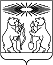 РОССИЙСКАЯ ФЕДЕРАЦИЯСеверо-Енисейский районный Совет депутатовКрасноярский крайСеверо-Енисейский районРЕШЕНИЕРОССИЙСКАЯ ФЕДЕРАЦИЯСеверо-Енисейский районный Совет депутатовКрасноярский крайСеверо-Енисейский районРЕШЕНИЕ«06» декабря 2022 г.                                                                                                                     № 505-30гп Северо-Енисейскийгп Северо-ЕнисейскийПредседатель Северо-Енисейскогорайонного Совета депутатов____________________ Т.Л. Калинина«06» декабря 2022 г.Глава Северо-Енисейского района _____________ А.Н. Рябцев«06» декабря 2022 г.